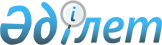 О внесении изменения и дополнений в постановление акимата города Темиртау от 26 января 2012 года N 4/1 "О мерах по организации социальных рабочих мест на 2012 год в рамках Программы занятости 2020"
					
			Утративший силу
			
			
		
					Постановление акимата города Темиртау Карагандинской области от 15 марта 2012 года N 11/1. Зарегистрировано Управлением юстиции города Темиртау Карагандинской области 13 апреля 2012 года N 8-3-137. Утратило силу постановлением акимата города Темиртау Карагандинской области от 18 июля 2013 года N 29/1      Сноска. Утратило силу постановлением акимата города Темиртау Карагандинской области от 18.07.2013 N 29/1.

      В соответствии со статьей 31 Закона Республики Казахстан от 23 января 2001 года "О местном государственном управлении и самоуправлении в Республике Казахстан", статьями 7, 18-1 Закона Республики Казахстан от 23 января 2001 года "О занятости населения", во исполнение постановления Правительства Республики Казахстан от 31 марта 2011 года N 316 "Об утверждении Программы занятости 2020", постановления Правительства Республики Казахстан от 27 августа 2011 года N 972 "О внесении изменения и дополнений в постановление Правительства Республики Казахстан от 19 июня 2001 года N 836 "О мерах по реализации Закона Республики Казахстан от 23 января 2001 года "О занятости населения", акимат города Темиртау ПОСТАНОВЛЯЕТ:



      1. Внести следующие изменение и дополнения в постановление акимата города Темиртау от 26 января 2012 года N 4/1 "О мерах по организации социальных рабочих мест на 2012 год в рамках Программы занятости 2020" (зарегистрировано в Реестре государственной регистрации нормативных правовых актов под N 8-3-133, опубликовано 24 февраля 2012 года в газете "Новый Теміртау" N 8):



      1) в пункте 1 постановления после слов "Коммунальному государственному учреждению "Центр занятости города Темиртау" акимата города Темиртау" дополнить словами "и государственному учреждению "Отдел занятости и социальных программ города Темиртау"";



      2) приложение к указанному постановлению изложить в новой редакции согласно приложению;



      3) в пункте 3 постановления после слов "подпрограмме 104 "Оказание мер государственной поддержки участникам Программы занятости 2020" дополнить словами "и подпрограмме 102 "Дополнительные меры по социальной защите граждан в сфере занятости населения"".



      2. Контроль за исполнением настоящего постановления возложить на заместителя акима города Темиртау Жулина Юрия Викторовича.



      3. Настоящее постановление вводится в действие со дня его официального опубликования.      Аким города Темиртау                       Н. Султанов

Приложение

к постановлению акимата

города Темиртау

от 15 марта 2012 года N 11/1 

Перечень работодателей, предлагающих организацию социальных рабочих мест
					© 2012. РГП на ПХВ «Институт законодательства и правовой информации Республики Казахстан» Министерства юстиции Республики Казахстан
				NНаименование предприятияСпециальностьКоличество социальных рабочих местРазмер месячной заработной платы (тенге)Продолжительность работы (месяцев)Размер месячной заработной платы, который будет компенсирован из средств республиканского и городского бюджетов (тенге)1Товарищество с ограниченной ответственностью "Азия Стил"электросварщик,монтажник железобетонных и металлических конструкций1152 00052 0001212первые 6 месяцев- 26000,вторые 3 месяца – 15600,последние 3 месяца - 78002Товарищество с ограниченной ответственностью "Магистраль 2010"газоэлектросварщик,каменщик,сторож,разнорабочий111152 00052 00052 00052 00012121212первые 6 месяцев- 26000,вторые 3 месяца – 15600,последние 3 месяца - 78003Товарищество с ограниченной ответственностью "Ескандер"дорожный рабочий452 00012первые 6 месяцев- 26000,вторые 3 месяца – 15600,последние 3 месяца - 78004Товарищество с ограниченной ответственностью "Мартенстрой"бетонщик,монтажник,штукатур-маляр,разнорабочий111152 00052 00052 00052 0006666первые 3 месяца- 15600,вторые 3 месяца – 78005Индивидуальный предприниматель "Копылов С.В."офис-менеджер,водитель категории "В"1152 00052 00066первые 3 месяца- 15600,вторые 3 месяца – 78006Товарищество с ограниченной ответственностью "Бриг Альянс"разнорабочий1017439687207Индивидуальный предприниматель "Плохих"бармен,официант231743917439687208Товарищество с ограниченной ответственностью "Барс"менеджер217439687209КСК "Восток-1"дворник,слесарь-сантехник21174396872010Индивидуальный предприниматель "Ли"бармен,официант121743968720